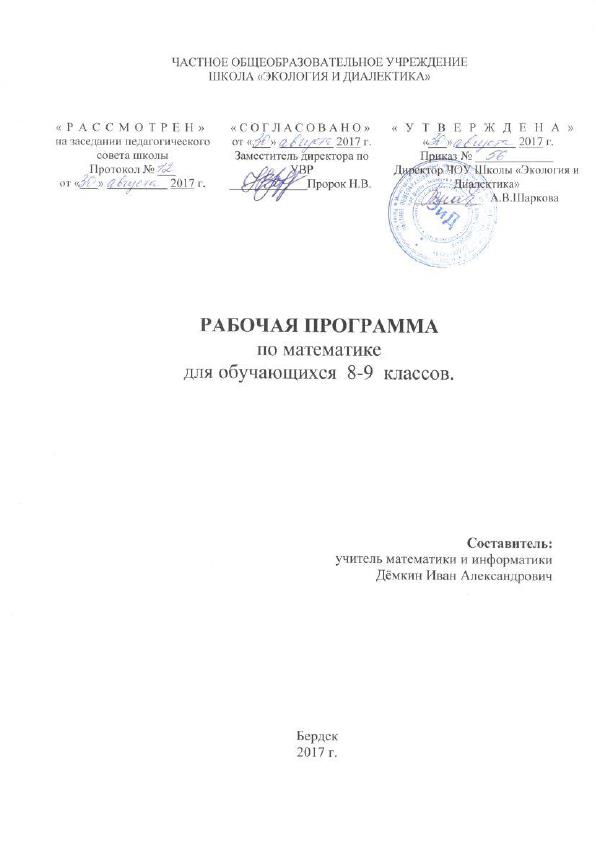 ПОЯСНИТЕЛЬНАЯ ЗАПИСКАДанная рабочая программа учебного предмета «Математика» для обучающихся  8-9 классов разработана на основе требований к результатам освоения ООП ООО ЧОУ Школы «Экология и Диалектика» на 2015-.г. в соответствии с ФКГОС ООО.Целью изучения курса алгебры в 8- 9 классах является развитие вычислительных умений до уровня, позволяющего уверенно использовать их при решении задач математики и смежных предметов, усвоение аппарата уравнений и неравенств как основного средства математического моделирования задач, осуществление функциональной подготовки школьников. Курс характеризуется повышением теоретического уровня обучения, постепенным усилием роли теоретических обобщений и дедуктивных заключений. Прикладная направленность раскрывает возможность изучать и решать практические задачи. Целью изучения курса геометрии в 8-9 классах является систематическое изучение свойств геометрических фигур на плоскости, формирование пространственных представлений, развитие логического мышления и подготовка аппарата, необходимого для изучения смежных дисциплин и курса стереометрии в старших классах.ПЛАНИРУЕМЫЕ РЕЗУЛЬТАТЫ ОСВОЕНИЯ УЧЕБНОГО ПРЕДМЕТА «МАТЕМАТИКА»Личностные результаты  умение ясно, точно, грамотно излагать свои мысли в устной и письменной речи, понимать смысл поставленной задачи, выстраивать аргументацию, приводить примеры и контрпримеры;критичность мышления, умение распознавать логически некорректные высказывания, отличать гипотезу от факта;представление о математической науке как сфере человеческой деятельности, об этапах её развития, о её значимости для развития цивилизации;креативность мышления, инициатива, находчивость, активность при решении математических задач;умение контролировать процесс и результат учебной математической деятельности;способность к эмоциональному восприятию математических объектов, задач, решений, рассуждений;Метапредметные результаты: Регулятивныеумение самостоятельно ставить цели, выбирать и создавать алгоритмы для решения учебных математических проблем;умение планировать и осуществлять деятельность, направленную на решение задач исследовательского характера;Познавательныепервоначальные представления об идеях и о методах математики как об универсальном языке науки и техники, о средстве моделирования явлений и процессов;умение видеть математическую задачу в контексте проблемной ситуации в других дисциплинах, в окружающей жизни;умение находить в различных источниках информацию, необходимую для решения математических проблем, и представлять её в понятной форме; принимать решение в условиях неполной и избыточной, точной и вероятностной информации;умение понимать и использовать математические средства наглядности (графики, диаграммы, таблицы, схемы и др.) для иллюстрации, интерпретации, аргументации;умение выдвигать гипотезы при решении учебных задач и понимать необходимость их проверки;умение применять индуктивные и дедуктивные способы рассуждений, видеть различные стратегии решения задач;понимание сущности алгоритмических предписаний и умение действовать в соответствии предложенным алгоритмом;Коммуникативныеучаствовать в диалоге: слушать и понимать других, высказывать свою точку зрения на события, поступки; оформлять свои мысли в устной и письменной речивыполнять различные роли в группе, сотрудничать в совместном решении проблемы; отстаивать и аргументировать свою точку зрения, соблюдая правила речевого этикетакритично относиться к своему мнению, договариваться с людьми иных позиций, понимать точку зрения другого; предвидеть последствия коллективных решенийТребования к уровню подготовкиВ результате изучения математики ученик долженАЛГЕБРАзнать/пониматьсущество понятия математического доказательства; примеры доказательств;существо понятия алгоритма; примеры алгоритмов;как используются математические формулы, уравнения и неравенства; примеры их применения для решения математических и практических задач;как математически определенные функции могут описывать реальные зависимости; приводить примеры такого описания;как потребности практики привели математическую науку к необходимости расширения понятия числа;вероятностный характер многих закономерностей и выводов;каким образом геометрия возникла из практических задач землемерия; примеры геометрических объектов и утверждений о них, важных для практики;смысл идеализации, позволяющей решать задачи реальной действительности математическими методами, примеры ошибок, возникающих при идеализации;уметьсоставлять буквенные выражения и формулы по условиям задач; осуществлять в выражениях и формулах числовые подстановки и выполнять соответствующие  вычисления, осуществлять подстановку одного выражения в другое; выражать из формул одну переменную через остальные;выполнять основные действия со степенями с целыми показателями, с многочленами и с алгебраическими  дробями; выполнять разложение многочленов на множители; выполнять тождественные преобразования рациональных выражений;применять свойства квадратных корней для вычисления значений и преобразований числовых выражений, содержащих квадратные корни;решать линейные, квадратные уравнения и рациональные уравнения, сводящиеся к ним,  простейшие иррациональные уравнения, системы двух линейных уравнений;решать линейные и квадратные неравенства с одной переменной;решать текстовые задачи алгебраическим методом, интерпретировать полученный результат, проводить отбор решений, исходя из  формулировки задачи;изображать числа точками на координатной прямой;определять координаты точки плоскости, строить точки с заданными координатами; изображать множество решений линейного неравенства;находить значения функции, заданной формулой, таблицей, графиком по ее  аргументу; находить значение аргумента по значению функции, заданной графиком или таблицей;определять свойства функции по ее графику; применять графические представления при решении уравнений, систем, неравенств;описывать свойства изученных функций, строить их графики;использовать приобретенные знания и умения в практической деятельности и повседневной жизни для:выполнения расчетов по формулам, составления формул, выражающих зависимости между реальными величинами; нахождения нужной формулы в справочных материалах;моделирования практических ситуаций и исследования построенных моделей с использованием аппарата алгебры;описания зависимостей между физическими величинами, соответствующими формулами при исследовании несложных  практических ситуаций;интерпретации графиков реальных зависимостей между величинами;ГЕОМЕТРИЯуметьпользоваться языком геометрии для описания предметов окружающего мира;распознавать геометрические фигуры, различать их взаимное расположение;изображать геометрические фигуры; выполнять чертежи по условию задач; осуществлять преобразования фигур;вычислять значения геометрических величин (длин, углов, площадей), в том числе: для углов от 0˚ до 90˚ определять значения  тригонометрических функций по заданным значениям углов; находить значения тригонометрических функций по  значению одной из них,  находить стороны, углы и площади треугольников, площадей основных геометрических фигур и фигур, составленных из них;решать геометрические задачи, опираясь на изученные свойства фигур и отношений между ними, применяя  дополнительные построения, алгебраический и тригонометрический аппарат, идеи симметрии;проводить доказательные рассуждения при решении задач, используя  известные теоремы, обнаруживая возможности для их использования;Использовать приобретенные знания и умения в практической деятельности и повседневной жизни для:описания реальных ситуаций на языке геометрии;расчетов, включающих простейшие тригонометрические формулы;решения геометрических задач с использованием тригонометрии;решения практических задач, связанных с нахождением геометрических величин (используя при необходимости справочники и технические средства);построений геометрическими инструментами (линейка, угольник, циркуль, транспортир).СОДЕРЖАНИЕ УЧЕБНОГО ПРЕДМЕТА«Алгебра - 8» (110 часов)Повторение курса алгебры за 7 класс (4ч.)Алгебраические дроби (32 ч.)Понятие алгебраической дроби. Рациональное выражение. Допустимые значения дробного выражения. Основное свойство алгебраической дроби. Сокращение алгебраических дробей. Приведение дроби к заданному знаменателю. Способ группировки и вынесение общего множителя за скобки при приведении дробей к общему знаменателю. Сложение и вычитание алгебраических дробей с одинаковыми знаменателями. Алгоритм сложения (вычитания) алгебраических дробей с одинаковыми знаменателями. Сложение и вычитание алгебраических дробей с разными знаменателями. Сложение и вычитание целого выражения и дроби. Умножение и деление алгебраических дробей. Возведение алгебраической дроби в степень. Рациональное выражение (целое, дробное). Доказательство тождеств. Преобразование рациональных выражений Рациональное уравнение. Решение рациональных уравнений (первые представления). Область допустимых значение рациональных уравнений.Квадратичная функция y = kx2. Гипербола . (18 ч.)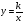  Функция y = kx2, ее график, свойства. Построение графика функции y = kx2.  Функция , ее свойства и график. Гипербола. Асимптота. Решение уравнений и систем уравнений графическим способом. Способ       построения   графика    функции y = f (x+l) по известному   графику функции y = f (x). Способ    построения    графика    функции y = f (x) + m по известному графику функции y = f (x).  Способ     построения   графика   функции y= f (x+l) + m, y = -f (x) по известному графику функции y = f (x). Квадратный трехчлен. Квадратичная функция, ее свойства и график. Алгоритм построения графика квадратичной функции. Понятие ограниченной функции. Построение и чтение графиков кусочных функций. Графическое решение квадратных уравнений.Функция y=√x. Свойства квадратного корня (14 ч.)Рациональные числа. Рациональные числа и их свойства. Понятие квадратного корня из неотрицательного числа. Понятие кубического корня. Правила вычисления. Корень n-й степени из неотрицательного числа. Иррациональные числа. Действия с иррациональными числами. Множество действительных чисел. Изображение действительных чисел на числовой прямой. Функция y=√x, ее свойства и график. Выпуклость функции. Область значений функции. Свойства взаимного обратных функций. Свойства квадратных корней. Преобразование выражений, содержащих операцию извлечения квадратного корня. Освобождение от иррациональности в знаменателе дроби. Модуль действительного числа. Основные свойства модуля числа. График функции y =√x.Квадратные уравнения (22 ч.)Квадратное уравнение. Приведенное (неприведённое) квадратное уравнение. Полное (неполное) квадратное уравнение. Корень квадратного уравнения. Решение квадратного уравнения методом разложения на множители, методом выделения полного квадрата. Дискриминант. Формулы корней квадратного уравнения. Параметр. Уравнение с параметром (начальные представления). Алгоритм решения рационального уравнения. Биквадратное уравнение. Метод введения новой переменной. Рациональные уравнения как математические модели реальных ситуаций. Решение текстовых задач с помощью рациональных уравнений. Частные случаи формулы корней квадратного уравнения. Теорема Виета. Разложение квадратного трехчлена на линейные множители. Иррациональное уравнение. Метод возведения в квадрат.Неравенства (12 ч.)Свойства числовых неравенств. Сравнение чисел и выражений с помощью свойств числовых неравенств. Возрастающая функция. Убывающая функция. Исследование функций на монотонность. Неравенство с одной переменной. Решение неравенств с одной переменной. Линейное неравенство. Равносильные неравенства. Равносильное преобразование линейного неравенства. Графический способ решения линейных неравенств. Квадратное неравенство. Алгоритм решения квадратного неравенства.Обобщающее повторение курса алгебры за 8 класс (8 ч.)«Геометрия» (70 часов)Четырёхугольники (15 ч)Многоугольник, выпуклый многоугольник, четырёхугольник. Параллелограмм, его свойства и признаки. Трапеция. Прямоугольник, ромб, квадрат, их свойства. Осевая и центральная симметрии.Площади фигур (15 ч)Понятие площади многоугольника. Площади прямоугольника, параллелограмма, треугольника, трапеции. Теорема Пифагора.Подобные треугольники (20 ч)Подобные треугольники. Признаки подобия треугольников. Применение подобия к доказательству теорем и решению задач. Синус, косинус и тангенс острого угла прямоугольного треугольника.Окружность (15 ч)Взаимное расположение прямой и окружности. Касательная к окружности, её свойство и признак. Центральные и вписанные углы. Четыре замечательные точки треугольника. Вписанная и описанная окружности.Повторение. Решение задач (5 ч) «Алгебра 9 класс» (102 часа)Повторение курса алгебры 8 класса (3 ч)Неравенства и системы неравенств (12 ч)Линейные и квадратные неравенства. Рациональные неравенства. Множества и операции над ними. Системы рациональных неравенств. Системы уравнении (9 ч)Методы решения систем уравнений. Системы уравнений как математические модели реальных ситуаций.Числовые функции (22 ч)Определение числовой функции. Области определений и значений функции. Способы задания функций. Свойства функций. Четные и нечетные функции. Функции y=x^n, y=x^-n, y=∛x, их свойства и графикиУравнения и неравенства с одной переменной(14 ч)Целые уравнения. Дробные рациональные уравнения. Неравенства второй степени с одной переменной. Метод интервалов.Прогрессии (15 ч)Арифметическая и геометрическая прогрессии. Формулы n-го члена и суммы первых nчленов прогрессии. Бесконечно убывающая геометрическая прогрессия.Элементы комбинаторики и теории вероятностей (13 ч)Комбинаторное правило умножения. Перестановки, размещения, сочетания. Относительная частота и вероятность случайного события.Повторение (14 ч)«Геометрия» (68 часов)Вводное повторение (2 часа)Векторы(8 часов)Понятие вектора. Равенство векторов. Сложение и вычитание векторов. Умножение вектора на число. Разложение вектора по двум неколлинеарным векторам. Метод координат(10 часов)Координаты вектора. Простейшие задачи в координатах. Уравнения окружности и прямой. Применение векторов и координат при решении задач.Соотношения между сторонами и углами треугольника. Скалярное произведение векторов (12 часов)Синус, косинус и тангенс угла. Теоремы синусов и косинусов. Решение треугольников. Скалярное произведение векторов и его применение в геометрических задачах.Синус и косинус любого угла от 0° до 180° вводятся с помощью единичной полуокружности, доказываются теоремы синусов и косинусов и выводится еще одна формула площади треугольники (половина произведения двух сторон на синус угла между ними). Этот аппарат применяется к решению треугольников.Скалярное произведение векторов вводится как в физике (произведение для векторов на косинус угла между ними). Рассматриваются свойства скалярного произведения и его применение при решении геометрических задач.Основное внимание следует уделить выработке прочных навыков в применении тригонометрического аппарата при решении геометрических задач.Длина окружности и площадь круга (12 часов)Правильные многоугольники. Окружности, описанная около правильного многоугольника и вписанная в него. Построение правильных многоугольников. Длина окружности. Площадь круга.Движения (8 часов)Отображение плоскости на себя. Понятие движения. Осевая и центральная симметрии. Параллельный перенос. Поворот. Наложения и движения.Начальные сведения из стереометрии. Об аксиомах геометрии(9 часов)Предмет стереометрии. Геометрические тела и поверхности. Многогранники: призма, параллелепипед, пирамида» формулы для вычисления их объемов. Тела и поверхности вращения: цилиндр, конус, сфера, шар, формулы для вычисления их площадей поверхностей и объемов.Повторение. Решение задач (7 часов)ТЕМАТИЧЕСКОЕ ПЛАНИРОВАНИЕАЛГЕБРА8 классГЕОМЕТРИЯ8 классАЛГЕБРА9 классТЕМАТИЧЕСКОЕ ПЛАНИРОВАНИЕ ГЕОМЕТРИЯ9 класс№Датаплан/фактТема КорректировкаАлгебраические дроби (32 часа)Алгебраические дроби (32 часа)Алгебраические дроби (32 часа)Алгебраические дроби (32 часа)1Основные понятия 2свойства алгебраической дроби3свойства алгебраической дроби4Сложение и вычитание алгебраических дробей5Сложение и вычитание алгебраических дробей6Сложение и вычитание алгебраических дробей7Сложение и вычитание алгебраических дробей8Сложение и вычитание алгебраических дробей9Сложение и вычитание алгебраических дробей10Задачи, содержащие алгебраические дроби11Задачи, содержащие алгебраические дроби12Задачи, содержащие алгебраические дроби13Повторение14Контрольная работа по теме «Сложение и вычитание алгебраических дробей»15Умножение и деление алгебраических дробей16Возведение алгебраической дроби в степень17Возведение алгебраической дроби в степень18Преобразование рациональных выражений19Преобразование рациональных выражений20Преобразование рациональных выражений21Первые представления о рациональных уравнениях22Первые представления о рациональных уравнениях23Первые представления о рациональных уравнениях24Степень с отрицательным целым показателем25Степень с отрицательным целым показателем26Степень с отрицательным целым показателем27Степень с отрицательным целым показателем28Задачи, содержащие алгебраические дроби29Задачи, содержащие алгебраические дроби30Задачи, содержащие алгебраические дроби31Повторение32Контрольная работа по теме «Алгебраические дроби»Функция y=√x. Свойства квадратного корня (14 ч)Функция y=√x. Свойства квадратного корня (14 ч)Функция y=√x. Свойства квадратного корня (14 ч)Функция y=√x. Свойства квадратного корня (14 ч)33Рациональные числа, понятие квадратного корня из неотрицательного числа 34Иррациональные числа, множество действительных чисел 35Функция  y=√x , ее свойства и график36Функция  y=√x , ее свойства и график37Свойства квадратных корней38Свойства квадратных корней39Свойства квадратных корней40Преобразование выражений, содержащих √x41Преобразование выражений, содержащих √x42Преобразование выражений, содержащих √x43Модуль действительного числа44Модуль действительного числа45Повторение46Контрольная работа по теме «Функция y=√x. Свойства квадратного корня»Квадратичная функция y = kx². Гипербола k/x(18 ч)Квадратичная функция y = kx². Гипербола k/x(18 ч)Квадратичная функция y = kx². Гипербола k/x(18 ч)Квадратичная функция y = kx². Гипербола k/x(18 ч)47Функция у=kx², ее свойства и график 48Функция у=kx², ее свойства и график49Функция у=kx², ее свойства и график50Функция у=k/x, ее свойства и график51Функция у=k/x, ее свойства и график52Функция у=k/x, ее свойства и график53Повторение54Контрольная работа по теме «Функции у=kx², у=k/x»55Построение графиков функций y=f(x+l), y=f(x)+m, y=f(x+l)+m, если известен y=f(x)56Построение графиков функций y=f(x+l), y=f(x)+m, y=f(x+l)+m, если известен y=f(x)57Построение графиков функций y=f(x+l), y=f(x)+m, y=f(x+l)+m, если известен y=f(x)58Построение графиков функций y=f(x+l), y=f(x)+m, y=f(x+l)+m, если известен y=f(x)59Функция y=ax²+bx+c, ее свойства и график60Функция y=ax²+bx+c, ее свойства и график61Функция y=ax²+bx+c, ее свойства и график62Графическое решение квадратных уравнений63Повторение64Контрольная работа по теме «Построение графиков и свойства квадратичной функции»Квадратные уравнения (22 ч)Квадратные уравнения (22 ч)Квадратные уравнения (22 ч)Квадратные уравнения (22 ч)65Основные понятия 66Основные понятия67Формулы корней квадратных уравнений68Формулы корней квадратных уравнений69Рациональные уравнения70Рациональные уравнения71Рациональные уравнения72Рациональные уравнения73Рациональные уравнения как математические модели реальных ситуаций74Рациональные уравнения как математические модели реальных ситуаций75Рациональные уравнения как математические модели реальных ситуаций76Рациональные уравнения как математические модели реальных ситуаций77Повторение78Контрольная работа по теме «Квадратичные уравнения»79Другие формулы корней квадратных уравнений80Другие формулы корней квадратных уравнений81Теорема Виета82Теорема Виета83Иррациональные уравнения84Иррациональные уравнения85Повторение86Контрольная работа по теме «Квадратные уравнения»Неравенства (12 ч)Неравенства (12 ч)Неравенства (12 ч)Неравенства (12 ч)87Свойства числовых неравенств 88Свойства числовых неравенств89Исследование функций на монотонность90Решение линейных неравенств91Решение линейных неравенств92Решение квадратных неравенств93Решение квадратных неравенств94Решение квадратных неравенств95Приближенные значения действительных чисел96Стандартный вид числа97Повторение98Контрольная работа по теме «Неравенства»Повторение – 8 ч Итоговая контрольная работа№Датаплан/фактТема КорректировкаЧетырёхугольники – 15 чЧетырёхугольники – 15 чЧетырёхугольники – 15 чЧетырёхугольники – 15 ч1Многоугольники 2 ч Параллелограмм и трапеция – 6 ч Прямоугольник, ромб, квадрат – 4 ч Решение задач – 2 ч Контрольная работа № 1Площадь – 15 чПлощадь – 15 чПлощадь – 15 чПлощадь – 15 ч2Площадь многоугольника – 2 ч Площади параллелограмма, треугольника и трапеции – 6 ч Теорема Пифагора – 3 ч Решение задач – 3 ч Контрольная работа № 2Подобные треугольники – 20 чПодобные треугольники – 20 чПодобные треугольники – 20 чПодобные треугольники – 20 ч3Определение подобных треугольников – 1 чПризнаки подобия треугольников – 5 ч Контрольная работа № 3 Применение подобия к доказательству теорем и решению задач – 7 ч Соотношения между сторонами и углами прямоугольного треугольника – 3 ч Решение задач – 2 чКонтрольная работа №4Окружность – 15 ч Окружность – 15 ч Окружность – 15 ч Окружность – 15 ч 4Касательная к окружности – 3 ч Центральные и вписанные углы – 4 ч Четыре замечательные точки треугольника – 3 ч Вписанная и описанная окружности – 4 ч Контрольная работа № 5Повторение. Решение задач – 4 чПовторение. Решение задач – 4 чПовторение. Решение задач – 4 чПовторение. Решение задач – 4 ч№Датаплан/фактТема КорректировкаНеравенства и системы неравенств 12 чНеравенства и системы неравенств 12 чНеравенства и системы неравенств 12 чНеравенства и системы неравенств 12 ч1Линейные и квадратные неравенства – 2 чРациональные неравенства – 3 чМножества и операции над ними – 2 чСистемы рациональных неравенств – 3 чПовторение – 1 чКонтрольная работа по теме  «Неравенства и системы неравенств»Системы уравнении 9 чСистемы уравнении 9 чСистемы уравнении 9 чСистемы уравнении 9 ч2Методы решения систем уравнений – 4 чСистемы уравнений как математические модели реальных ситуаций – 4 чКонтрольная работа по теме «Системы уравнении»Числовые функции 22 чЧисловые функции 22 чЧисловые функции 22 чЧисловые функции 22 ч3Определение числовой функции. Области определений и значений функции – 3 чСпособы задания функций – 2 ч Свойства функций –3 ч Четные и нечетные функции – 3 чФункция y=x^n ее свойства и график - 3Функция y=x^-n ее свойства и график - 3Функция y=∛x, ее свойства и график – 3Повторение – 1 чКонтрольная работа по теме «Числовые функции»Арифметическая и геометрическая прогрессии – 15 чАрифметическая и геометрическая прогрессии – 15 чАрифметическая и геометрическая прогрессии – 15 чАрифметическая и геометрическая прогрессии – 15 ч4Арифметическая прогрессия – 7 ч Контрольная работа № 4Геометрическая прогрессия – 6 ч Контрольная работа по теме «Арифметическая и геометрическая прогрессии»Арифметическая и геометрическая прогрессии – 13 чАрифметическая и геометрическая прогрессии – 13 чАрифметическая и геометрическая прогрессии – 13 чАрифметическая и геометрическая прогрессии – 13 ч5Элементы комбинаторики – 9 ч Начальные сведения из теории вероятностей – 3 ч Контрольная работа по теме «Арифметическая и геометрическая прогрессии»Повторение – 14 чИтоговая контрольная работа Повторение – 14 чИтоговая контрольная работа Повторение – 14 чИтоговая контрольная работа Повторение – 14 чИтоговая контрольная работа №Датаплан/фактТема КорректировкаВводное повторение. Векторы – 10 ч Вводное повторение. Векторы – 10 ч Вводное повторение. Векторы – 10 ч Вводное повторение. Векторы – 10 ч 1Вводное повторение – 2 чПонятие вектора – 2 ч Сложение и вычитание векторов – 2 ч Умножение вектора на число – 1 ч Применение векторов к решению задач – 3 ч Метод координат – 10 чМетод координат – 10 чМетод координат – 10 чМетод координат – 10 ч2Координаты вектора – 2 ч Простейшие задачи в координатах – 2 ч Уравнения окружности и прямой – 3 ч Решение задач – 2 ч Контрольная работа по теме «Метод координат»Соотношения между сторонами и углами треугольника – 12чСоотношения между сторонами и углами треугольника – 12чСоотношения между сторонами и углами треугольника – 12чСоотношения между сторонами и углами треугольника – 12ч3Синус, косинус, тангенс, котангенс угла – 3 ч Соотношения между сторонами и углами треугольника – 4 ч Скалярное произведение векторов – 3 ч Решение задач – 1 ч Контрольная работа по теме «Соотношения между сторонами и углами треугольника»Длина окружности и площадь круга – 12 ч Длина окружности и площадь круга – 12 ч Длина окружности и площадь круга – 12 ч Длина окружности и площадь круга – 12 ч 4Правильные многоугольники – 4 ч Длина окружности и площадь круга – 4ч Решение задач – 3 ч Контрольная работа «Длина окружности и площадь круга»Движения – 8 ч Движения – 8 ч Движения – 8 ч Движения – 8 ч Понятие движения – 3 ч Параллельный перенос и поворот – 3ч Решение задач – 1 ч Контрольная работа «Движения»Начальные сведения из стереометрии – 7 чНачальные сведения из стереометрии – 7 чНачальные сведения из стереометрии – 7 чНачальные сведения из стереометрии – 7 чМногогранники – 4 ч Тела и поверхности вращения – 3 ч Об аксиомах планиметрии – 2 чОб аксиомах планиметрии – 2 чОб аксиомах планиметрии – 2 чОб аксиомах планиметрии – 2 чПовторение. Решение задач – 7 чПовторение. Решение задач – 7 чПовторение. Решение задач – 7 чПовторение. Решение задач – 7 ч